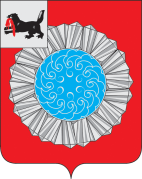 АДМИНИСТРАЦИЯ  СЛЮДЯНСКОГО МУНИЦИПАЛЬНОГО РАЙОНАП О С Т А Н О В Л Е Н И Ег. Слюдянкаот  _12.04.2021_ №  _185_В целях обеспечения  прав граждан Слюдянского муниципального района на непосредственное участие в осуществлении местного самоуправления, в соответствии с  Федеральными законами от 6 октября 2003 года № 131-ФЗ «Об общих принципах организации местного самоуправления в Российской Федерации»,  от 23 ноября 1995 года № 174-ФЗ «Об экологической экспертизе», от 01 мая 1999 года № 94-ФЗ «Об охране озера Байкал», на основании приказа государственного комитета Российской Федерации по охране окружающей среды от 16 мая 2000 года № 372 «Об утверждении положения об оценке воздействия намечаемой хозяйственной и иной деятельности на окружающую среду в Российской Федерации»,  руководствуясь статьями 17, 38, 47 Устава Слюдянского муниципального района, зарегистрированного постановлением Губернатора Иркутской области № 303-П от 30 июня 2005 года, администрация Слюдянского муниципального района ПОСТАНОВЛЯЕТ:1. Провести 19 мая 2021 года в 14:00 часов местного времени в здании МКУ Дом культуры «Юбилейный» города Байкальска по адресу: 665930, Иркутская область, Слюдянский район, г. Байкальск, мкр. Южный, квартал 2, д. 51 обсуждения в форме слушаний на этапе проведения оценки воздействия на окружающую среду и подготовки инженерных изысканий, проектной документации и предварительного варианта материалов по оценке воздействия на окружающую среду по объекту государственной экологической экспертизы «Объекты инфраструктуры для обустройства особой экономической зоны туристско-рекреационного типа на территории Байкальского городского поселения Слюдянского района – Улично-дорожная сеть с наружным освещением, II этап (прибрежная и предгорная части), сети бытовой канализации с КНС, тепловые сети».2. Организационное обеспечение подготовки и проведения общественных слушаний возложить на:2.1.   Областное государственное казенное учреждение «Управление капитального строительства Иркутской области» - заказчика. 2.2. Общество с ограниченной ответственностью «Гильдия инженеров проектировщиков» - разработчика проектной документации и материалов оценки воздействия на окружающую среду.2.3. Управление стратегического и инфраструктурного  развития  администрации Слюдянского муниципального района.3. Заказчику:3.1. Организовать процесс участия общественности в подготовке и обсуждении слушаний по оценке воздействия на окружающую среду и подготовке инженерных изысканий, проектной документации и предварительного варианта материалов по оценке воздействия на окружающую среду объекта государственной экологической экспертизы «Объекты инфраструктуры для обустройства особой экономической зоны туристско-рекреационного типа на территории Байкальского городского поселения Слюдянского района – Улично-дорожная сеть с наружным освещением, II этап (прибрежная и предгорная части), сети бытовой канализации с КНС, тепловые сети»:3.2. Информацию о проведении общественных слушаний в Слюдянском муниципальном районе разместить в СМИ федерального уровня, Иркутской области, Слюдянского муниципального района.3.3. С целью ознакомления общественности с результатами работ по оценке воздействия на окружающую среду и подготовке инженерных изысканий, проектной документации и предварительного варианта материалов по оценке воздействия на окружающую среду объекта государственной экологической экспертизы - «Объекты инфраструктуры для обустройства особой экономической зоны туристско-рекреационного типа на территории Байкальского городского поселения Слюдянского района – Улично-дорожная сеть с наружным освещением, II этап (прибрежная и предгорная части), сети бытовой канализации с КНС, тепловые сети» обеспечить доступ к данной документации в сети Интернет с указанием ссылки.Для принятия от граждан и общественных организаций письменных замечаний и предложений указать официальные адреса электронных почт Заказчика, Разработчика проектной документации.3.4. Опубликовать    рекомендательное    решение,     принятое    по    результатам общественных слушаний в газете «Славное море».4. Управлению стратегического и инфраструктурного развития администрации Слюдянского муниципального района разместить настоящее постановление на официальном сайте администрации муниципального района в информационно- телекоммуникационной сети «Интернет» www.sludyanka.ru, раздел «Главная/ Информирование общественности о намечаемой деятельности».  5.   Контроль за исполнением данного постановления возложить на  вице-мэра, первого заместителя мэра Слюдянского муниципального района Азорина Ю.Н.Мэр Слюдянского муниципального района                                                                                     А.Г. ШульцО проведении общественных обсуждений в форме слушаний на этапе проведения оценки воздействия на окружающую среду и подготовки инженерных изысканий, проектной документации и предварительного варианта материалов по оценке воздействия на окружающую среду по объекту государственной экологической экспертизы - «Объекты инфраструктуры для обустройства особой экономической зоны туристско-рекреационного типа на территории Байкальского городского поселения Слюдянского района – Улично-дорожная сеть с наружным освещением, II этап (прибрежная и предгорная части), сети бытовой канализации с КНС, тепловые сети»